1505.2020Дисциплина – «Элементы высшей математики»Курс -2Задание: Изучить данный материал, написать конспект (с примером1). Выполнить задания. Практическая работа Тема: «Вычисления обратной матрицы»Цель: формирование  умений вычислять обратные матрицы;закрепление умений  вычислять определители второго и третьего порядков, составлять и вычислять алгебраические дополнения к элементам матрицы.формирование общих компетенций, включающими в себя способность:ОК 2. Организовывать собственную деятельность, выбирать типовые методы и способы выполнения профессиональных задач, оценивать их эффективность и качество.ОК 3. Принимать решения в стандартных и нестандартных ситуациях и нести за них ответственность.ОК 6. Работать в коллективе и в команде, эффективно общаться с коллегами, руководством, потребителями.Методические указания и теоретические сведения к практической работеАлгоритм вычисления обратной матрицы с помощью алгебраических дополнений: метод присоединённой (союзной) матрицы.А зачем нужно искать обратную матрицу?Ели обратная матрица известна, то решение системы уравнений сводится к операции простого умножения матриц. При программировании задач 3D-графики и компьютерных игр обратные матрицы также находят широкое применение.Матрица A−1 называется обратной по отношению к квадратной матрице A, если выполнено условие A−1⋅A=A⋅A−1=E, где E – единичная матрица, порядок которой равен порядку матрицы A.Невырожденная матрица – матрица, определитель которой не равен нулю. Вырожденная матрица – матрица, определитель которой равен нулю. Обратная матрица A−1 существует тогда и только тогда, когда матрица A – невырожденная. Если обратная матрица A−1 существует, то она единственная.Метод присоединённой (союзной) матрицыПусть задана матрица An×n. Для того, чтобы найти обратную матрицу A−1, требуется осуществить три шага:Найти определитель матрицы A и убедиться, что ΔA≠0, т.е. что матрица А – невырожденная.Составить алгебраические дополнения Aij каждого элемента матрицы A и записать матрицу A*n×n=(Aij) из найденных алгебраических дополнений.Записать обратную матрицу по  формуле Матрица A*T называется  присоединённой (взаимной, союзной) к матрице A.Союзной или присоединенной к матрице A  называют матрицу A*T, которая получается из матрицы A, если все ее элементы заменить соответствующими алгебраическими дополнениями Aij и к полученной матрице применить операцию транспонирования. (Присоединенная матрица – это транспонированная матрица, составленная из алгебраических дополнений к элементам данной матрицы)Пример 1.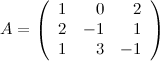 Найти обратную матрицу к матрице Решение. Вычисляем определитель матрицы: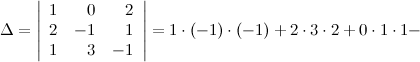 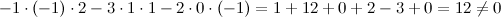 Так как определитель не равен нулю, то матрица имеет обратную. Обратная матрица  к матрице находится по формуле: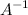 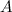 Найдем (присоединенную) союзную матрицу  , для этого вычислим алгебраические дополнения к элементам матрицы :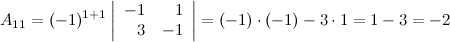 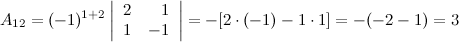 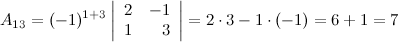 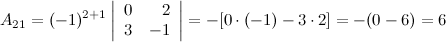 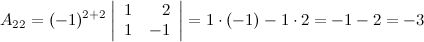 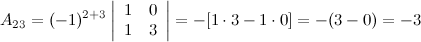 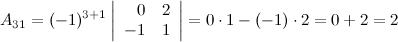 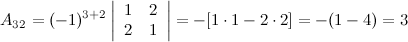 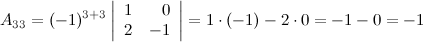 Таким образом, – матрица, составленная из алгебраических дополнений к элементам матрицы .Транспонируем эту матрицу (т.е. строки матрицы делаем столбцами с тем же номером), поучим присоединенную (союзную)матрицу  :Итак,  , Ответ: Выполнить задания:Задание 1.Найти , если:  а)  ;   б) .Задание 2. Выполните проверку для задания 1.Указание. Используйте формулу:  A−1⋅A=A⋅A−1=EЗадание 3. Докажите равенство для матриц из задания 1.Задание 4. Определите, при каких x значениях существует матрица, обратная данной:а)  ;         б)  .Задание 5. Показать, что матрица А является обратной для матрицы В, если:а) ,          .б)  .Задание 6. Найти , если:   а)  ;     б) .Задание 7. Выполните проверку для матриц из задания 6.